OCENA ŠKODE  V TEKOČI KMETIJSKI PROIZVODNJI NA PRIDELKIH, POVZROČENE PO NARAVNI NESREČI1. PODATKI O NESREČI*iz priloge 1 Pravilnika o obveščanju in poročanju v sistemu varstva pred naravnimi in drugimi nesrečami (Uradni list RS, št. 26/08, 28/12 in 42/12).(dan mesec leto)      (Ime in priimek)     2. OCENA ŠKODE* iz cenika URSZR, objavljenega na www.sos112.si3. MOŽNOST ZA KMETIJSKO DEJAVNOST(dan mesec leto)	Oškodovanec	(nosilec kmet. gospodarstva)	-----------------------------------------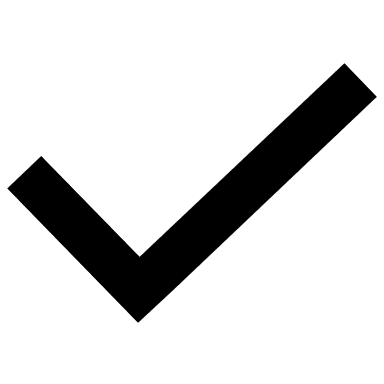 Občinska komisija ali cenilec (ime in priimek ter podpis)1. Magdalena Krošelj__________________________	ŽIG OBČINE2. Viktor Kožar_______________________________3. Martin Mavsar_____________________________Ta ocena škode se šteje kot vloga za izplačilo sredstev za odpravo posledic naravne nesreče, če bo Vlada Republike Slovenije za naravno nesrečo, v kateri je bila ta ocena škode narejena, odločila, da se uporabijo sredstva za odpravo posledic škode v kmetijstvu, in sprejela predpisan program odprave posledic škode (Zakon o odpravi posledic naravnih nesreč, (Uradni list RS, št. 114/05 – uradno prečiščeno besedilo, 90/07, 102/07, 40/12 – ZUJF in 17/14).	Oškodovanec	(nosilec kmet. gospodarstva)	________________________________Regijska komisija ali cenilec (ime in priimek ter podpis)1. Jože Baznik____________________________2. Slavka Grobelnik________________________	ŽIG IZPOSTAVE										URSZR 3. Hrvoje T. Oršanič________________________REPUBLIKA SLOVENIJAMINISTRSTVO ZA OBRAMBOUPRAVA RS ZA ZAŠČITO IN REŠEVANJE KOMISIJA ZA OCENJEVANJE ŠKODEVojkova cesta  61, 1000 Ljubljanatelefon: (01) 471 3322, fax: (01) 431 8117OBRAZEC 21.1.VRSTA NESREČE* TOČA 20231.2.DATUM NASTANKA OZIROMA ODKRITJA NESREČE1.3.OBČINA, KJER SE JE NESREČA ZGODILA         MESTNA OBČINA KRŠKO         MESTNA OBČINA KRŠKO1.4.NOSILEC KMGh	                                                        TEL.ŠT.  1.5.DAVČNA  ŠTEVILKA1.6.NASLOV NOSILCA1.7.KMG-MID1.8.Transakcijski račun (TRR)SI 561.9.PREJEL OBČINSKA SREDSTVA (POMOČ)GERK Vrstakulture alinasada*Šifra*Razreddonosa*Zmanjšanje letnega pridelka v %Površinapošk.kult. v GERK-u (ar)ŠkodaEURZavarovalnicaŠt. zav. policeABCDEFGHGERK  Vrstakulture alinasada*Šifra*Razreddonosa*Zmanjšanje letnega pridelka v %Površinapošk.kult. v GERK-u (ar)ŠkodaEURZavarovalnicaŠt. zav. policePrizadeta kulturaje v celoti (vpiši DA) na območju z omejenimi možnostmi za kmetijsko dejavnostje delno na območju z omejenimi možnostmi za kmetijsko dejavnost (vpiši odstotek)DATUM OCENE  ŠKODE